Elnöki pályázat adatlapPályázó adatai: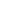 Név: Neptun kód: Képzéskód: Email cím: Telefonszám: Születési dátum:NyilatkozatEzúton nyilatkozom, hogy a Budapesti Műszaki és Gazdaságtudományi Egyetem Építőmérnöki Kar Hallgatói Önkormányzatának tagja vagyok;kész vagyok eleget tenni a 2007. évi CLII törvény szerinti vagyonnyilatkozat tételi kötelezettségemnek;nincs olyan tisztségem, amely összeférhetetlen a megbízatással, illetőleg megválasztásom esetén arról lemondok.Kelt: 2022.10.			Pályázó aláírása